Reflecting on my ‘reason for being’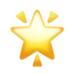 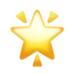 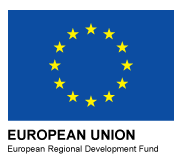 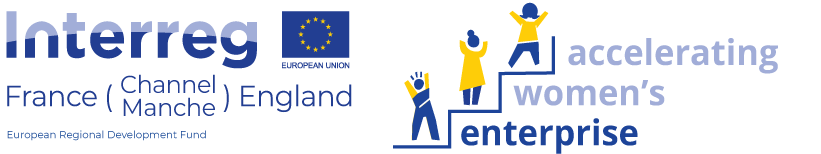 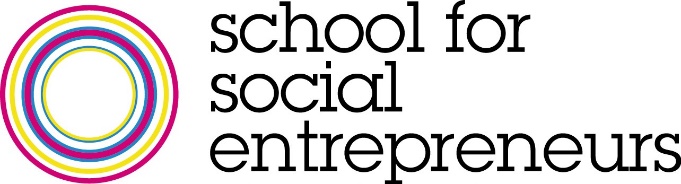 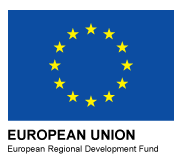 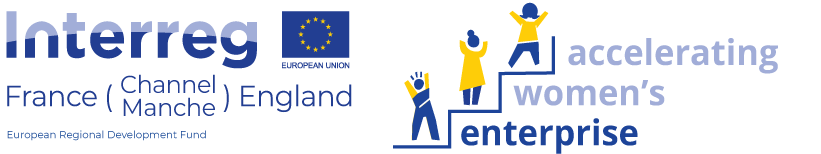 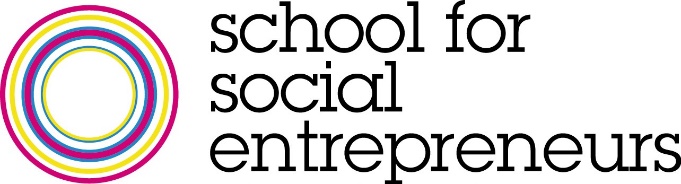 